О внесении изменений в Перечень муниципальных программ города Зеленогорска, утвержденныйпостановлением Администрации ЗАТО г. Зеленогорска от 11.08.2017 № 183-пВ целях разработки, формирования и реализации муниципальных программ, на основании статьи 179 Бюджетного кодекса Российской Федерации, постановления Администрации ЗАТО г. Зеленогорска от 06.11.2015 № 275-п «Об утверждении Порядка формирования и реализации муниципальных программ», учитывая протокол заседания рабочей группы по формированию и реализации муниципальных программ города Зеленогорска от 03.11.2017, руководствуясь Уставом города,ПОСТАНОВЛЯЮ:           1.	Внести изменения в Перечень муниципальных программ города Зеленогорска, утвержденный постановлением Администрации ЗАТО                  г. Зеленогорска от 11.08.2017 № 183-п, дополнив строкой 16 следующего содержания:2. Настоящее постановление вступает в силу в день, следующий за днем его опубликования в газете «Панорама», и распространяется на правоотношения, возникшие с 17.08.2017.Первый заместитель главыАдминистрации ЗАТО г. Зеленогорска                                             С.В. Камнев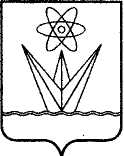 АДМИНИСТРАЦИЯЗАКРЫТОГО АДМИНИСТРАТИВНО – ТЕРРИТОРИАЛЬНОГО ОБРАЗОВАНИЯ  ГОРОДА  ЗЕЛЕНОГОРСКА КРАСНОЯРСКОГО КРАЯП О С Т А Н О В Л Е Н И ЕАДМИНИСТРАЦИЯЗАКРЫТОГО АДМИНИСТРАТИВНО – ТЕРРИТОРИАЛЬНОГО ОБРАЗОВАНИЯ  ГОРОДА  ЗЕЛЕНОГОРСКА КРАСНОЯРСКОГО КРАЯП О С Т А Н О В Л Е Н И ЕАДМИНИСТРАЦИЯЗАКРЫТОГО АДМИНИСТРАТИВНО – ТЕРРИТОРИАЛЬНОГО ОБРАЗОВАНИЯ  ГОРОДА  ЗЕЛЕНОГОРСКА КРАСНОЯРСКОГО КРАЯП О С Т А Н О В Л Е Н И ЕАДМИНИСТРАЦИЯЗАКРЫТОГО АДМИНИСТРАТИВНО – ТЕРРИТОРИАЛЬНОГО ОБРАЗОВАНИЯ  ГОРОДА  ЗЕЛЕНОГОРСКА КРАСНОЯРСКОГО КРАЯП О С Т А Н О В Л Е Н И ЕАДМИНИСТРАЦИЯЗАКРЫТОГО АДМИНИСТРАТИВНО – ТЕРРИТОРИАЛЬНОГО ОБРАЗОВАНИЯ  ГОРОДА  ЗЕЛЕНОГОРСКА КРАСНОЯРСКОГО КРАЯП О С Т А Н О В Л Е Н И Е10.11.2017г. Зеленогорскг. Зеленогорск№266-п«16.Формирование современной  городской    среды    в городе ЗеленогорскеОтдел городского хозяйства Администрации      ЗАТО             г. Зеленогорска».